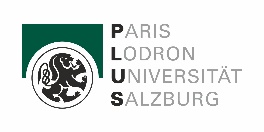 Formular für die Anerkennung von Prüfungen für das □ Masterstudium Wirtschaftswissenschaften oder das □ Masterstudium Recht und Wirtschaft an der Universität Salzburg(zutreffendes Studium bitte ankreuzen)E-Mail:  rww-anerkennung@plus.ac.atVor-/Nachname: _______________________________________ Matrikelnummer:_____________________________Bitte füllen Sie das Formular vollständig und wahrheitsgetreu aus und legen Sie die entsprechenden Leistungsnachweise bei.Datum:________________________ Unterschrift:______________________________UNIVERSITÄT SALZBURG ECTSUNIVERSITÄT______________________________________(Bitte den Namen Ihrer Heimatuniversität einfügen)ECTSAnmerkung SachbearbeiterInLehrveranstaltung an der Universität SalzburgGleichwertige Lehrveranstaltung an Ihrer Heimatuniversität